																									Príloha č.1Vyjadrenie všeobecného lekára pre deti a dorast /pediatra o zdravotnom stave dieťaťa /podľa § 24 ods. 7 zákona č. 355/2007 Z. z. o ochrane podpore a rozvoji verejného zdravia a o zmene a doplnení niektorých zákonov/Dieťa: - *je spôsobilé navštevovať MŠ – je zmyslovo, telesne a duševne zdravé, nevyžaduje špecifickú zdravotnú a výchovno-vzdelávaciu starostlivosť a je schopné plniť požiadavky v súlade s psychohygienickými zásadami dieťaťa v predškolskom veku; - *je spôsobilé navštevovať MŠ s obmedzeniami (uviesť, ktoré napr. alergie, zdravotne znevýhodnenie alebo postihnutie (druh, stupeň postihnutia), iné závažné problémy a skutočnosti .....................................................................................................................................................; * hodiace sa zakrúžkujte*nie je spôsobilé navštevovať MŠ; Dieťa so špeciálnymi výchovno-vzdelávacími potrebami                     áno                     nieAké:Povinné očkovanie*: 	Áno, dieťa absolvovalo všetky povinné očkovania                                     	Nie, dieťa neabsolvovalo všetky povinné očkovania                                    	Niektoré povinné očkovania dieťa neabsolvovaloV ......................................dátum:	Meno a priezvisko lekára, pečiatka ambulancieKalinčiakova 12; 831 04 Bratislava – Nové Mesto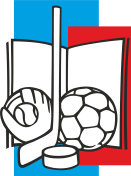             www.skolakalina.sk                         z.sadovska@skolakalina.sk                         tel. mobil.: 0911 978 876Príloha č. 2Písomné vyhlásenieDolupodpísaný/á: titul, meno a priezvisko, titulako rodič/zákonný zástupca: meno a priezvisko dieťaťaTrvalý pobyt: ....................................................................................................................................Telefón: .............................................................e-mail: ...............................................................týmto písomne vyhlasujem,že podpísanie žiadosti o prijatie dieťaťa na predprimárne vzdelávanie do materskej školy len jedným zákonným zástupcom neznesie odklad. Zadováženie súhlasu druhého zákonného zástupcu uvedie sa titul, meno a priezvisko, titul druhého zákonného zástupcu dieťaťa je spojené s ťažko prekonateľnou prekážkou. Podpísanie žiadosti len jedným zákonným zástupcom je v najlepšom záujme dieťaťa. Som si vedomý/á toho, že pokiaľ sa zistí, že mnou podpísané písomné vyhlásenie nie je pravdivé, budem znášať všetky z toho vyplývajúce právne dôsledky.V................................, dňa.........................	.................................................................podpis zákonného zástupcu (vyhlasovateľa)	Základná škola s materskou školou, Kalinčiakova 12; 831 04 Bratislava – Nové Mesto            www.skolakalina.sk                         z.sadovska@skolakalina.sk                          tel. mobil.: 0911 978 876Príloha č. 3Písomné vyhlásenieDolupodpísaní: 	matka/zákonný zástupca 1, titul, meno a priezvisko, titul			otec/zákonný zástupca 2, titul, meno a priezvisko, titul ako rodičia/zákonní zástupcovia: meno a priezvisko dieťaťa Trvalý pobyt: ....................................................................................................................................Telefón: .............................................................e-mail: ...............................................................týmto písomne vyhlasujeme, ževšetky písomnosti spojené s prijímaním dieťaťa do materskej školy bude podpisovať len: uvedie sa titul, meno a priezvisko, titul zákonného zástupcu, ktorý na základe vzájomnej dohody rodičov bude podpisovať všetky písomnosti spojené s prijímaním dieťaťa do materskej školy rozhodnutia žiadame doručovať len: uvedie sa titul, meno a priezvisko, titul zákonného zástupcu, ktorý na základe vzájomnej dohody zákonných zástupcov bude preberať rozhodnutia týkajúce sa prijímania do materskej školyV................................, dňa.........................	.................................................................	podpis zákonného zástupcu 	.................................................................	 podpis zákonného zástupcu Príloha č.4Súhlas rodičov /rodiča, zákonného zástupcu/ so spracovaním osobných údajov:Vyhlasujem, že údaje uvedené v tejto prihláške sú pravdivé a že som nezamlčal/-a žiadne závažné skutočnosti, ktoré by mohli ovplyvniť prijatie resp. účasť dieťaťa na predprimárnom vzdelávaní.V zmysle zákona NR SR č. 18/2018 Z. z. o ochrane osobných údajov a o zmene a doplnení niektorých zákonov súhlasím(e) s použitím a spracovaním osobných údajov dieťaťa a jeho zákonných zástupcov pre potreby školy v súlade s § 11 ods. 6 zákona č. 245/2008 Z. z. o výchove a vzdelávaní.V súlade s Nariadením Európskeho parlamentu a Rady (EÚ) 2016/679 z 27. apríla 2016 o ochrane fyzických osôb pri spracúvaní osobných údajov a o voľnom pohybe takýchto údajov, ktorým sa zrušuje Smernica 95/46/ES (všeobecné nariadenie o ochrane údajov) a so zákonom č. 18/2018 Z. z. o ochrane osobných údajov a o zmene a doplnení niektorých zákonov, súhlasím so spracovaním osobných údajov v rozsahu tu uvedenom, za účelom riadneho zabezpečenia výchovy a vzdelávania, prevádzky školského zariadenia (materská škola), zdravotnej starostlivosti a poistenia dieťaťa. Súhlas na spracúvanie osobných údajov pre účel uvedený vyššie udeľujem po dobu splnenia účelu alebo do odvolania súhlasu. Zákonný zástupca dieťaťa je povinný bezodkladne oznámiť riaditeľke materskej školy každú zmenu, ktorá súvisí s nástupom dieťaťa na povinné predprimárne vzdelávanie a zaväzuje sa dodržiavať všetky právne predpisy súvisiace s prijatím a účasťou dieťaťa na predprimárnom vzdelávaní v materskej škole.V Bratislave dňa .........................................................................................................................podpisy dotknutých osôb: matka, otec (iný zákonný zástupca)